Programação 07:00 – 09:00Recepção das delegações e Café da ManhãRecepção das delegações e Café da ManhãRecepção das delegações e Café da ManhãRecepção das delegações e Café da ManhãRecepção das delegações e Café da ManhãRecepção das delegações e Café da Manhã09:00 – 12:00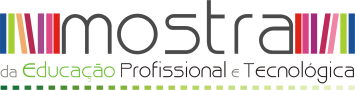 Mostra de Trabalhos MEPT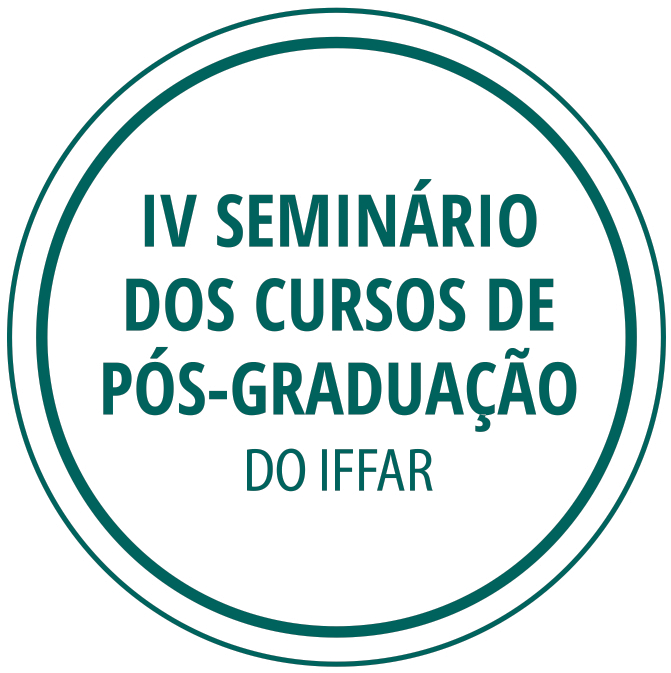 Seminário dos Cursos de Pós-Graduação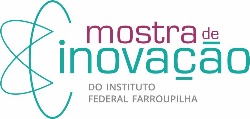 Mostra de Inovação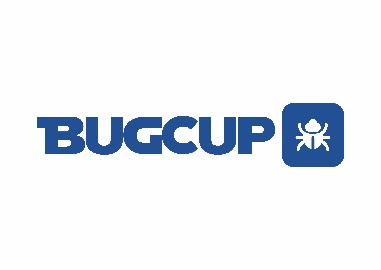 Final Torneio Bugcup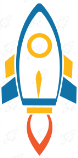 Final Torneio Lançamento de Foguetes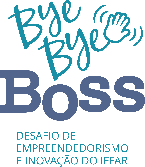 Final Desafio Bye Bye Boss11:00 – 13:00AlmoçoAlmoçoAlmoçoAlmoçoAlmoçoAlmoço13:30 – 14:00Cerimônia de AberturaCerimônia de AberturaCerimônia de AberturaCerimônia de AberturaCerimônia de AberturaCerimônia de Abertura14:00 – 16:00Palestra Workshow: “Soluções Criativas”Thedy CorrêaPalestra Workshow: “Soluções Criativas”Thedy CorrêaPalestra Workshow: “Soluções Criativas”Thedy CorrêaPalestra Workshow: “Soluções Criativas”Thedy CorrêaPalestra Workshow: “Soluções Criativas”Thedy CorrêaPalestra Workshow: “Soluções Criativas”Thedy Corrêa16:00 – 17:00Premiação e EncerramentoPremiação e EncerramentoPremiação e EncerramentoPremiação e EncerramentoPremiação e EncerramentoPremiação e Encerramento